2020 Call for Submissions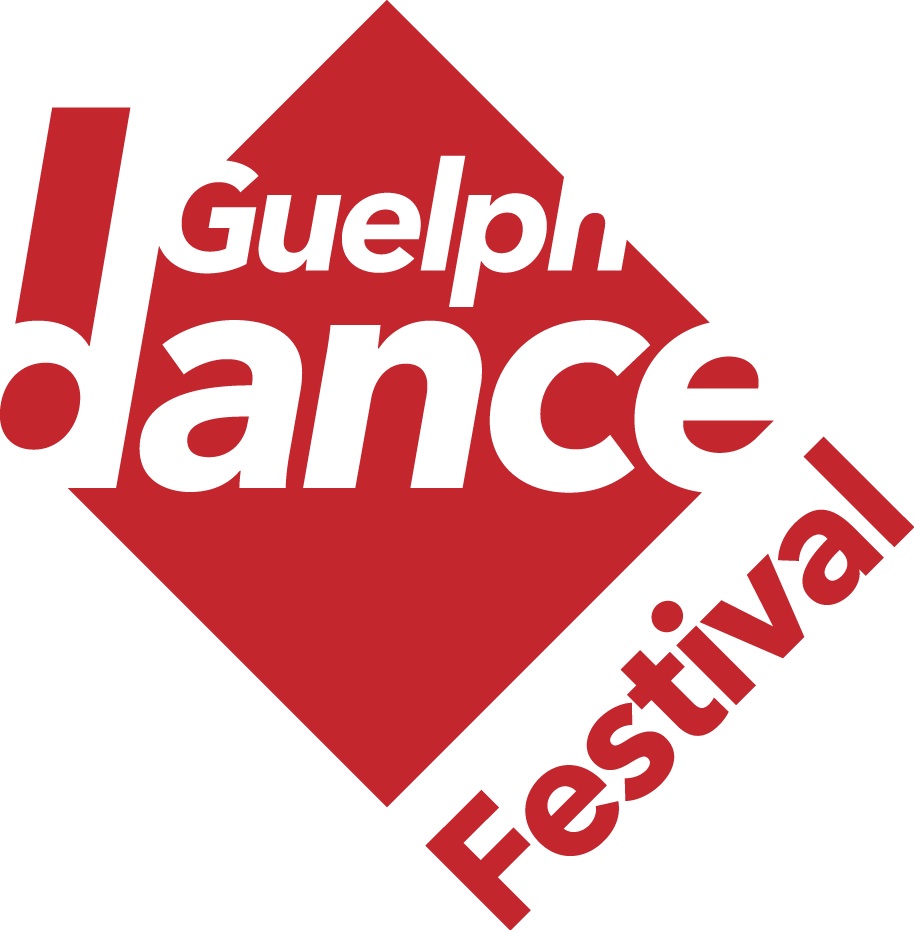 Dance with us at the21st Annual Guelph Dance FestivalMay 38th 31st, 2020Submission Package Details and DeadlinesPlease download this application form and save it with your company name in the following format:			Company Name_2020_GD_SubmissionAll submission packages must include:A completed application form with all information available.
All appropriate CVs.
Link to an online source (Youtube or Vimeo) or DVD (Mac compatible) of the proposed work. Video must be a full version of the piece, not a promotional cut. NOTE: you can submit up to three different works with your membership fee.
Annual membership fee (payable to Guelph Dance):$25 for Regular Membership, or$50 for Dance Associate Membership, which in addition to regular membership benefits, gives you access to GD audiences by having a spot at information tables for promotional materials and a listing of your organization and events in GD e-newsletters.Payments can be made by cash, cheque, money order, or via PayPal (http://www.guelphdance.ca/support-dance/memberships/)Please note that applications will only be processed when Guelph Dance has received all application items listed above.Submission Deadlines (postmark or electronic):September 15, 2020: 		On the Stage, In the Park, In the Studio, Late NightPlease fill out and return the application form on the next page. We endeavour to respond to all submissions 45 days after the deadline.Electronic submissions:	submissions@guelphdance.ca
Mail submissions:		Guelph Dance – 42 Carden St., Guelph ON, N1H 3A2Thank you for your submission!APPLICATION FORMPlease download and save with your company name (Company Name_2020_GD_Submission) and return electronically to submissions@guelphdance.ca or mail to Guelph Dance: 42 Carden St., Guelph ON, N1H 3A2 Company Name: _____________________________________________________Contact Person: ______________________________________________________Address: ________________________________________________________________________________________________________________________________Phone: __________________________ Email: _________________________________ I hereby give consent to receive Guelph Dance’s monthly e-newsletterWebsite: _____________________________________________________________Membership payment made:___ $25 Regular Membership		___ $50 Dance Associate Membership___ Cheque by mail			___ Money Order			___ Cash___ PayPal (name under which PayPal payment made: ________________________)Choreographer: ________________________________________________________Name of Piece: _____________________________________ Length: ____________Date premiered: _____________________ or ___ This piece to premiere at GDFPreferred Series (check all that apply):___ On the Stage	___ In the Park	___ In the Studio	___ Late Night		Number of people travelling with company and role:Dancers/Performers: ______	Choreographer, if not performing: ______ Live Musician(s): _____ Technical Staff (please describe below): _____Other (please describe below): _____Please note, GD employs a Lighting Designer and Stage Manager for all its events. As such, GD will not cover costs associated with bringing these individuals.Please write or attach a description of the piece (~100 words):Please provide the video link and password if applicable (or tell us if you are mailing a DVD):Please paste your CV below (or attach):